COMPOSIÇÃO DA BANCA AVALIADORA E DADOS DOS AVALIADORESAluno(a): ____________________________________________________________Título do Trabalho:_________________________________________________________________________________________________________________________I - Professor(a) Orientador(a):_______________________________________________Integrantes da Banca Examinadora (no mínimo, II e III): II – Docente da área - Nome e email:______________________________________________________________________________________________________________III – Docente de outra área - Nome e email: _________________________________________________________________________________________________________IV – Docente - Nome e email: ___________________________________________________________________________________________________________________V – Docente - Nome e email: ____________________________________________________________________________________________________________________Defesa do Trabalho:Data: ____/ ____/ ____		Horário: ______________________________________________________Prof(a). Orientador(a)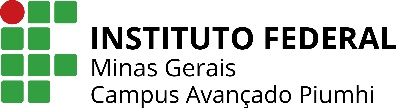                             IFMGANEXO II          Campus Avançado Piumhi